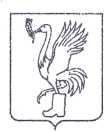 СОВЕТ ДЕПУТАТОВТАЛДОМСКОГО ГОРОДСКОГО ОКРУГА МОСКОВСКОЙ ОБЛАСТИ141900, г. Талдом, пл. К. Маркса, 12                                                          тел. 8-(49620)-6-35-61; т/ф 8-(49620)-3-33-29 Р Е Ш Е Н И Еот __24 февраля____  2022 г.                                                         №  20┌                                                      ┐О предложении кандидатуры для назначенияЧленом избирательной комиссии  Московской области с правом решающего голосаВ связи с досрочным прекращением полномочий члена Избирательной комиссии Московской области с правом решающего голоса Ханина Н.А. (Постановление Губернатора Московской области от 11.02.2022 № 37-ПГ «Об освобождении 
от обязанностей члена Избирательной комиссии Московской области и внесении изменения в постановление Губернатора Московской области от 09.12.2021 № 462-ПГ «О членах Избирательной комиссии Московской области») на основании статьи 
23 Федерального закона от 12.06.2002 № 67-ФЗ «Об основных гарантиях избирательных прав и права на участие в референдуме граждан Российской Федерации», статьи 5 Закона Московской области от 15.04.2003 № 31/2003-ОЗ «Об Избирательной комиссии Московской области, Устава Талдомского городского округа Московской области, Совет депутатов Талдомского городского округа РЕШИЛ:1. Внести на рассмотрение Губернатора Московской области предложение 
по кандидатуре для назначения членом Избирательной комиссии Московской области с правом решающего голоса Черкашина Сергея Евгеньевича, 1959 года рождения, образование высшее, место работы и должность: пенсионер.2.    Направить настоящее решение Губернатору Московской области.3.   Контроль за выполнением настоящего решения возложить на председателя Совета депутатов Талдомского городского округа М.И. Аникеева.Председатель Совета депутатовТалдомского городского округа	        М.И. АникеевГлава Талдомского городского округа                                                                 Ю.В. Крупенин